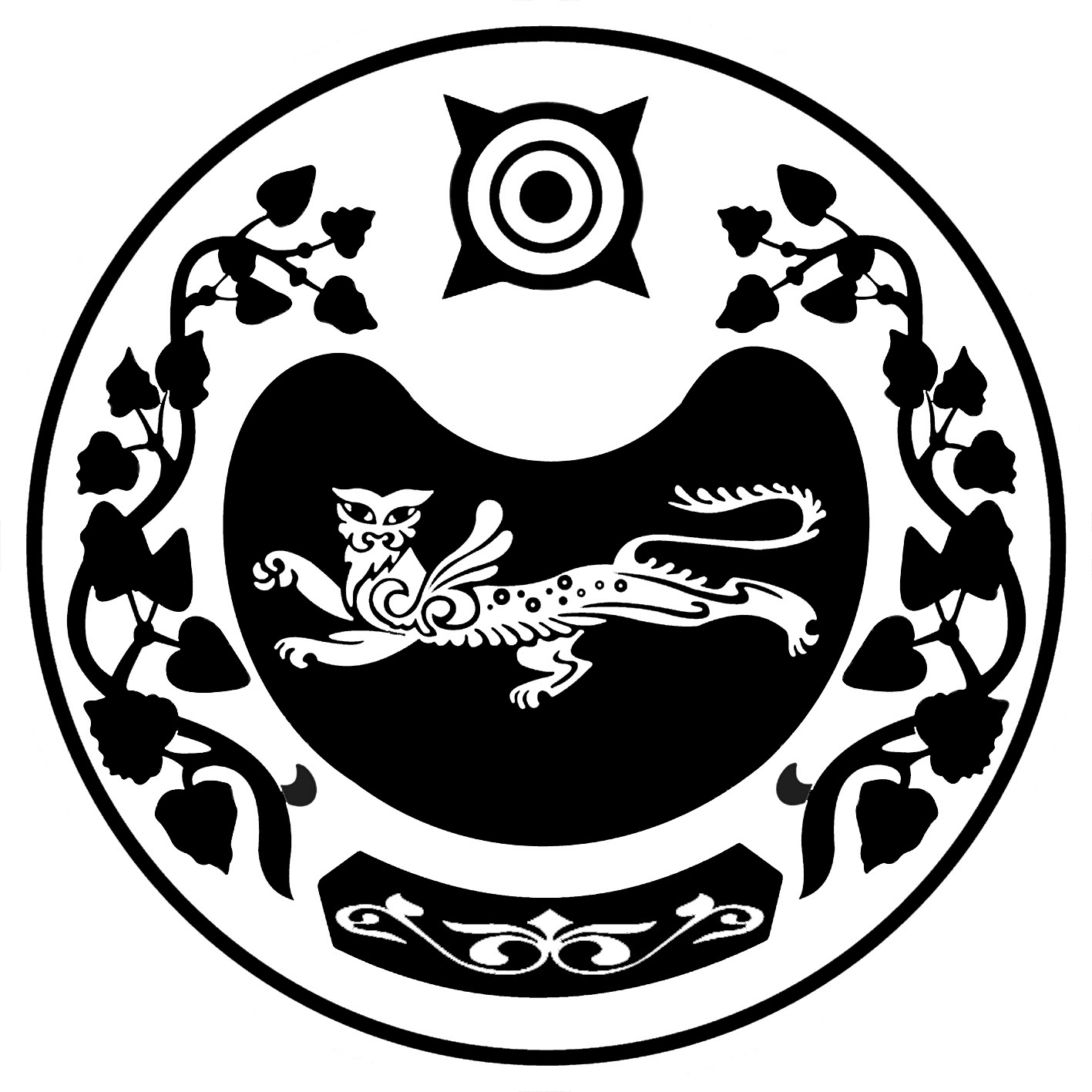       РОССИЯ ФЕДЕРАЦИЯЗЫ                                РОССИЙСКАЯ ФЕДЕРАЦИЯ     ХАКАС РЕСПУБЛИКАНЫН                                  РЕСПУБЛИКА ХАКАСИЯ   АFБАН ПИЛТİРİ                                                    АДМИНИСТРАЦИЯ ПЎДİСТİН АДМИНИСТРАЦИЯЗЫ              УСТЬ-АБАКАНСКОГО ПОССОВЕТАПОСТАНОВЛЕНИЕот 05.02.2020 года	                                                         № 5-прп Усть-АбаканОб  актуализациисхемы теплоснабжения рп. Усть-Абакан на 2020 годНа основании Федерального закона от 27.07.2010 года № 190-ФЗ «о теплоснабжении», постановления Правительства Российской Федерации от 22.02.2012 года № 154 «О требованиях к схемам теплоснабжения, порядку их разработки и утверждения», руководствуясь ст. 46 Устава муниципального образования Усть-Абаканского поссоветаПОСТАНОВЛЯЮ:Актуализировать схему теплоснабжения рп. Усть-Абакан на 2020 год.Внести в приложения к Постановлению администрации Усть-Абаканского поссовета от 29.10.2019 года № 126-п «Об утверждении актуализации схемы теплоснабжения рп. Усть-Абакан на 2020 год» следующие изменения:– в п. 6.5. Приложения «Схема теплоснабжения МО Усть-Абаканский поссовет на период до 2028 года (Актуализация на 2020 год)» - 95630151. СТ-ПСТ.000.000. изложить в новой редакции:«6.5. Предложения по строительству, реконструкции и (или) модернизации тепловых сетей для обеспечения нормативной надежности теплоснабжения потребителей».Таблица 6.5. Перечень мероприятий по строительству, реконструкции и (или) модернизации тепловых сетей для обеспечения нормативной надежности теплоснабжения потребителей - в п. 8.5. приложения «Обосновывающие материалы к схеме теплоснабжения МО Усть-Абаканский поссовет на период до 2028 года (актуализации на 2020 год)»- 95630151.СТ-ПСТ.000.000. изложить в новой редакции:«8.5. Предложения по строительству, реконструкции и (или) модернизации тепловых сетей для обеспечения нормативной надежности теплоснабжения потребителей».Таблица 8.5. Перечень мероприятий по строительству, реконструкции и (или) модернизации тепловых сетей для обеспечения нормативной надежности теплоснабжения потребителейРазместить актуализированную схему теплоснабжения рп. Усть-Абакан на официальном сайте Усть-Абаканского поссовета.Опубликовать настоящее постановление в газете «Усть-Абаканские известия».Настоящее постановление вступает в силу со дня его подписания.Контроль за исполнением настоящего постановления оставляю за собой.Глава Усть-Абаканского поссовета				          	Н.В. Леонченко№ОписаниеУсловный диаметр, Ду, ммДлина участка, м, в 2-х трубном исполненииТип прокладкиГодРасходы на реализацию мероприятий в прогнозных ценах, тыс. руб. (без НДС)1Реконструкция системы теплоснабжения (строительство магистральной тепловой сети от ЦТП № 1 до ТП-3)300100надземная20215 839,492Реконструкция центрального теплового пункта (ЦТП № 1) в рп. Усть-Абакан2021-202211 838,683Модернизация центрального теплового пункта (ЦТП № 2) в рп. Усть-Абакан2021-20222 083,334Модернизация центральной теплового пункта (ЦТП № 3) в рп. Усть-Абакан2021-20222 083,33ИтогоИтогоИтогоИтогоИтогоИтого21 844,83№ОписаниеУсловный диаметр, Ду, ммДлина участка, м, в 2-х трубном исполненииТип прокладкиГодРасходы на реализацию мероприятий в прогнозных ценах, тыс. руб. (без НДС)1Реконструкция системы теплоснабжения (строительство магистральной тепловой сети от ЦТП № 1 до ТП-3)300100надземная20215 839,492Реконструкция центрального теплового пункта (ЦТП № 1) в рп. Усть-Абакан2021-202211 838,683Модернизация центрального теплового пункта (ЦТП № 2) в рп. Усть-Абакан2021-20222 083,334Модернизация центральной теплового пункта (ЦТП № 3) в рп. Усть-Абакан2021-20222 083,33ИтогоИтогоИтогоИтогоИтогоИтого21 844,83